ПРОЕКТ АДМИНИСТРАТИВНОГО РЕГЛАМЕНТА ДЛЯ ПРОВЕДЕНИЯ НЕЗАВИСИМОЙ ЭКСПЕРТИЗЫ.В СООТВЕТСТВИИ СО СТ. 13 Федерального закона от 27.07.2010 г. № 210-ФЗ «Об организации предоставления государственных и муниципальных услуг» предметом независимой экспертизы проекта административного регламента является оценка возможного положительного эффекта, а также возможных негативных последствий реализации положений проекта административного регламента для граждан и организаций.Независимая экспертиза может проводиться физическими и юридическими лицами в инициативном порядке за счёт собственных средств.Срок проведения независимой экспертизы – один месяц со дня размещения проекта административного регламента на официальном сайте администрации Шенкурского муниципального района Архангельской областиПо результатам независимой экспертизы составляется заключение, которое направляется в орган, являющийся разработчиком административного регламента. Орган, являющийся разработчиком административного регламента, обязан рассмотреть все поступившие заключения независимой экспертизы и принять решение по результатам каждой такой экспертизы.Вы можете ознакомиться с текстом регламента и направить свои замечания.   проект        АДМИНИСТРАЦИЯШЕНКУРСКОГО МУНИЦИПАЛЬНОГО ОКРУГААРХАНГЕЛЬСКОЙ ОБЛАСТИПОСТАНОВЛЕНИЕ « ____ »  ___________  2023 г.   № ____ - па   г. ШенкурскОб утверждении административного регламента предоставления муниципальной услуги «Выплата компенсации части родительской платы  за присмотр и уход за детьми в муниципальных образовательных организациях, находящихся на территории Шенкурского муниципального округа Архангельской области»В соответствии с Федеральным законом от 6 октября 2003 года              № 131-ФЗ «Об общих принципах организации местного самоуправления в Российской  Федерации»,  Федеральным  законом  от 29 декабря 2012 года  № 273-ФЗ «Об образовании в Российской Федерации», постановлением Правительства Российской Федерации от 27.05.2023 года  № 829 «Об утверждении единого стандарта предоставления государственной (или) муниципальной услуги «выплата компенсации части родительской платы за присмотр и уход за детьми в государственных и муниципальных образовательных организациях, находящихся на территории соответствующего субъекта Российской Федерации», постановлением администрации Шенкурского муниципального района Архангельской области от 30.05.2022 года № 224-па «Об установлении размера платы, взимаемой с родителей (законных представителей) за присмотр и уход за детьми, осваивающими образовательные программы дошкольного образования в организациях, осуществляющих образовательную деятельность» администрация Шенкурского  муниципального  округа   Архангельской  области   п о с т а н о в л я е т:1. Утвердить административный регламент предоставления муниципальной услуги «Выплата компенсации части родительской платы  за присмотр и уход за детьми в муниципальных образовательных организациях, находящихся на территории Шенкурского муниципального округа Архангельской области».2. Опубликовать настоящее постановление в информационном бюллетене «Шенкурского муниципальный вестник» и разместить на официальном сайте Шенкурского муниципального округа Архангельской области в сети «Интернет».3.  Настоящее постановление вступает в силу со дня его официального опубликования.Временно исполняющий обязанности главыШенкурского муниципального округа                     С.В.КолобоваУТВЕРЖДЕНпостановлением администрацииШенкурского муниципального округаАрхангельской областиот «_______» № ___________Административный регламент предоставления муниципальной услуги «Выплата компенсации части родительской платы за присмотр и уход за детьми в муниципальных образовательных организациях, находящихся на территории Шенкурского муниципального округа Архангельской области»Общие положенияПредмет регулирования Административного регламентаАдминистративный регламент предоставления муниципальной услуги «Выплата компенсации части родительской платы за присмотр и уход за детьми в муниципальных образовательных организациях, находящихся на территории Шенкурского муниципального округа Архангельской области» (далее – Административный регламент) разработан в целях повышения качества и доступности предоставления муниципальной услуги, определяет стандарт, сроки и последовательность действий (административных процедур) при осуществлении полномочий по выплате компенсации части родительской платы за присмотр и уход за детьми в муниципальных образовательных организациях, находящихся на территории Шенкурского муниципального округа Архангельской области. Настоящий Административный регламент регулирует отношения, возникающие на основании части 5 статьи 65 Федерального закона от 29 декабря 2012 г.        № 273-ФЗ «Об образовании в Российской Федерации», постановлением Правительства Российской Федерации от 27.05.2023 года  № 829 «Об утверждении единого стандарта предоставления государственной (или) муниципальной услуги «выплата компенсации части родительской платы за присмотр и уход за детьми в государственных и муниципальных образовательных организациях, находящихся на территории соответствующего субъекта Российской Федерации».Круг ЗаявителейЗаявителем на получение муниципальной услуги является родитель (законный представитель) детей, посещающих образовательные организации, реализующие образовательную программу дошкольного образования, внесший родительскую   плату   (или   поручивший   ее   внести   третьему   лицу) за присмотр и уход за детьми в соответствующую образовательную организацию (далее – Заявитель).Требования к порядку информирования о предоставлении     муниципальной услугиИнформирование о порядке предоставления муниципальной услуги осуществляется:непосредственно при личном приеме Заявителя в струткурных подразделениях образовательных организаций Шенкурского муниципального округа, реализующих образовательную программу дошкольного образования (далее –  ОО), Управлении образования администрации Шенкурского муниципального округа Архангельской области (далее - Уполномоченный орган) или многофункциональном центе предоставления государственных и муниципальных услуг (далее многофункциональный центр, МФЦ);по телефону в  ОО, Уполномоченном органе или многофункциональном центре;письменно, в том числе посредством электронной почты, факсимильной связи;  посредством размещения в открытой и доступной форме информации:в федеральной государственной информационной системе «Единый портал государственных и муниципальных услуг (функций)» (https://www.gosuslugi.ru/) (далее – ЕПГУ);6)	на официальном сайте администрации Шенкурского муниципального округа (http://www.shenradm.ru/), на официальных сайтах ОО,  посредством размещения информации на информационных стендах Уполномоченного органа, многофункционального центра или  ОО.  Информирование осуществляется по вопросам, касающимся:- способов подачи заявления о предоставлении муниципальной услуги;- адресов  ОО, Уполномоченного органа и многофункциональных центров, обращение в которые необходимо для предоставления муниципальной услуги;-  справочной информации о работе ОО, Уполномоченного органа;-  документов, необходимых для предоставления муниципальной   услуги      и услуг, которые  являются необходимыми и обязательными для предоставления муниципальной услуги;-  порядка и сроков предоставления муниципальной услуги;- порядка получения сведений о ходе рассмотрения заявления о предоставлении муниципальной услуги и о результатах предоставления муниципальной услуги;- по  вопросам   предоставления   услуг,   которые   являются   необходимыми и обязательными для предоставления муниципальной услуги;- порядка досудебного (внесудебного) обжалования действий (бездействия) должностных лиц, и принимаемых ими решений при предоставлении муниципальной услуги.	Получение информации по вопросам предоставления муниципальной услуги и услуг, которые являются необходимыми и обязательными для предоставления муниципальной услуги осуществляется бесплатно.При устном обращении Заявителя (лично или по телефону) должностное лицо ОО, Уполномоченного органа, работник многофункционального центра, осуществляющий консультирование, подробно и в вежливой (корректной) форме информирует обратившихся по интересующим вопросам.Ответ на телефонный звонок должен начинаться с информации о наименовании органа, в который позвонил Заявитель, информации о наименовании органа, в который позвонил Заявитель, фамилии, имени, отчества (последнее – при наличии) и должности специалиста, принявшего телефонный звонок.Если должностное лицо ОО, Уполномоченного органа не может самостоятельно дать ответ, телефонный звонок должен быть переадресован (переведен) на другое должностное лицо или же обратившемуся лицу должен быть сообщен телефонный номер, по которому можно будет получить необходимую информацию.Если подготовка ответа требует продолжительного времени, должностное лицо  ОО, Уполномоченного органа предлагает Заявителю один из следующих вариантов дальнейших действий:- изложить обращение в письменной форме;- назначить другое время для консультаций.Должностное лицо ОО, Уполномоченного органа не вправе осуществлять информирование, выходящее за рамки стандартных процедур и условий предоставления муниципальной услуги, и влияющее прямо или косвенно на принимаемое решение.Продолжительность информирования по телефону не должна превышать 10 минут.Информирование осуществляется в соответствии с графиком приема граждан. По письменному обращению должностное лицо ОО, Уполномоченного органа, ответственный за предоставление муниципальной услуги, подробно в письменной форме разъясняет гражданину сведения по вопросам, указанным в пункте 1.4. настоящего Административного регламента в порядке, установленном Федеральным законом от 2 мая 2006 г. № 59-ФЗ «О порядке рассмотрения обращений граждан Российской Федерации» (далее – Федеральный закон № 59-ФЗ). На ЕПГУ размещаются сведения, предусмотренные   Положением о федеральной государственной информационной системе «Федеральный реестр государственных и муниципальных услуг (функций)», утвержденным  постановлением Правительства Российской Федерации от 24 октября 2011 г. № 861.Доступ к информации о сроках и порядке предоставления муниципальной услуги осуществляется без выполнения Заявителем каких-либо требований, в том числе без использования программного обеспечения, установка которого на технические средства Заявителя требует заключения лицензионного или иного соглашения с правообладателем программного обеспечения, предусматривающего взимание платы, регистрацию или авторизацию Заявителя или предоставление им персональных данных.  На официальном сайте  ОО, Уполномоченного органа,  на стендах в местах предоставления муниципальной услуги и услуг, которые являются необходимыми и обязательными для предоставления муниципальной услуги, и в многофункциональном центре размещается следующая справочная информация:- о месте нахождения и графике работы ОО, Уполномоченного органа, ответственных за предоставление муниципальной услуги, а также многофункциональных центров;- справочные телефоны ОО, Уполномоченного органа,    	 ответственных за предоставление муниципальной услуги, в том числе номер телефона-автоинформатора (при наличии);- адрес официального сайта, а также электронной почты и (или) формы обратной связи Уполномоченного органа и ОО в сети «Интернет». В залах ожидания ОО,  Уполномоченного органа размещаются нормативные правовые акты, регулирующие порядок предоставления муниципальной услуги, в том числе Административный регламент, которые по требованию Заявителя предоставляются ему для ознакомления.  Размещение информации о порядке предоставления муниципальной услуги на информационных стендах в помещении многофункционального центра осуществляется в соответствии с соглашением, заключенным между многофункциональным центром и Уполномоченным органом с учетом требований к информированию, установленных Административным регламентом.Информация о ходе рассмотрения заявления о предоставлении муниципальной услуги и о результатах предоставления муниципальной услуги может быть получена Заявителем в личном кабинете на ЕПГУ, а также в соответствующем структурном подразделении Уполномоченного органа при обращении Заявителя лично, по телефону посредством электронной почты.II. Стандарт предоставления муниципальной услуги «Выплата компенсации части родительской платы за присмотр и уход за детьми в муниципальных образовательных организациях, находящихся на территории Шенкурского муниципального округа Архангельской области»2.1. Наименование муниципальной услуги «Выплата компенсации  части родительской платы за присмотр и уход за детьми в муниципальных образовательных организациях, находящихся на территории  Шенкурского муниципального округа Архангельской области». Непосредственное предоставление муниципальной услуги осуществляют ОО:МБДОУ «Шенкурский детский сад комбинированного вида № 1 «Ваганочка»; 	 МБОУ «Боровская ОШ»; МБОУ «Наводовская ОШ»; МБОУ «Ровдинская СШ»; МБОУ «Устьпаденьгская ОШ»; МБОУ «Шеговарская СШ»;Информация о месте нахождения ОО приведена  в Приложении № 7 настоящего Административного регламента МФЦ - в части приема и регистрации документов у Заявителя, запроса недостающих документов, находящихся в распоряжении органов местного самоуправления и подведомственных этим органам организаций, уведомления Заявителя о принятом решении и выдачи (направления) ему документа, являющегося результатом предоставления муниципальной услуги.Описание результата предоставления муниципальной услугиРезультатом предоставления муниципальной услуги является ежемесячная выплата компенсации родителю (законному представителю) ребенка путем уменьшения размера родительской платы, фактически взимаемой за содержание ребенка в ДОО.Результатом предоставления муниципальной услуги является принятие решения об отказе в назначении компенсации. Решение о предоставлении муниципальной услуги предоставляется по форме, согласно Приложению № 1 к настоящему Административному регламенту. Решение об отказе в предоставлении муниципальной услуги предоставляется по форме, согласно Приложению № 2 к настоящему Административному регламенту.Срок предоставления муниципальной услуги, в том числе с учетом необходимости обращения в организации, участвующие в предоставлении муниципальной услуги, срок приостановления предоставления муниципальной услуги, срок выдачи (направления) документов, являющихся результатом предоставления муниципальной услуги2.5. ОО в течение 6 рабочих дней со дня регистрации заявления и документов, необходимых для предоставления муниципальной  услуги в ОО, направляет Заявителю способом указанном в заявлении один из результатов, указанных в пункте 2.4.  Административного регламента. В случае отсутствия в заявлении, поданном непосредственно в ОО, данных о половой принадлежности, СНИЛС и гражданстве заявителя и ребенка (детей) заявитель уведомляется об увеличении срока рассмотрения заявления на период, необходимый для осуществления межведомственных запросов, но при этом срок рассмотрения не должен превышать 11 рабочих дней со дня регистрации заявления и документов, необходимых для предоставления муниципальной услуги.Нормативные правовые акты, регулирующие предоставление муниципальной услуги2.6.  Правовыми основаниями для предоставления  муниципальной услуги являются: Федеральный закон «Об общих принципах организации местного самоуправления в Российской Федерации»; Федеральный закон  «О персональных данных»; 	Федеральный 	закон 	«Об 	организации 	предоставления государственных и муниципальных услуг»; Федеральный закон  «Об электронной подписи»; Федеральный закон «Об образовании в Российской Федерации»; Федеральный закон «Об общих принципах организации публичной власти в субъектах Российской Федерации»;  постановление Правительства Российской Федерации от 27 сентября 2011 г. № 797 «О взаимодействии между многофункциональными центрами предоставления государственных и муниципальных услуг  и федеральными органами исполнительной власти, органами государственных внебюджетных фондов, органами государственной власти субъектов Российской Федерации, органами местного самоуправления или в случаях, установленных законодательством Российской Федерации, публично-правовыми компаниями»; постановление Правительства Российской Федерации от 22 декабря 2012 г. № 1376 «Об утверждении Правил организации деятельности многофункциональных центров предоставления государственных и муниципальных услуг"; постановление Правительства Российской Федерации от 25 января 2013 г.  № 33 «Об использовании простой электронной подписи  при оказании государственных и муниципальных услуг»; постановление Правительства Российской Федерации от 18 марта 2015 г. № 250 «Об утверждении требований к составлению и выдаче заявителям документов на бумажном носителе, подтверждающих содержание электронных документов, направленных в многофункциональный центр предоставления государственных  и муниципальных услуг по результатам предоставления государственных и муниципальных услуг органами, предоставляющими государственные услуги, и органами, предоставляющими муниципальные услуги,  и к выдаче заявителям на основании информации из информационных систем органов, предоставляющих государственные услуги, и органов, предоставляющих муниципальные услуги, в том числе с использованием информационно-технологической и коммуникационной инфраструктуры, документов, включая составление на бумажном носителе и заверение выписок из указанных информационных систем»; постановление Правительства Российской Федерации от 26 марта 2016 г. № 236 «О требованиях к предоставлению в электронной форме государственных и муниципальных услуг»; законы и иные нормативные правовые акты субъектов Российской Федерации, нормативные правовые акты органов местного самоуправления, закрепляющие функции уполномоченных органов  по предоставлению муниципальной услуги, а также устанавливающие порядок и условия ее предоставления, постановление администрации Шенкурского муниципального района Архангельской области от 30.05.2023 года № 224-па «Об установлении размера платы, взимаемой с родителей (законных представителей) за присмотр и уход за детьми, осваивающими образовательные программы дошкольного образования в организациях, осуществляющих образовательную деятельность».	Перечень нормативных правовых актов, регулирующих предоставление муниципальной услуги (с указанием их реквизитов и источников официального опубликования) размещается в федеральной государственной информационной системе «Федеральный реестр государственных и муниципальных услуг (функций)», в соответствующих разделах на ЕПГУ, РПГУ, официальном сайте администрации Шенкурского муниципального округа Архангельской области, официальных  сайтах ОО .Исчерпывающий перечень документов и сведений, необходимых в соответствии с нормативными правовыми актами для предоставления муниципальной услуги и услуг, которые являются необходимыми и обязательными для предоставления муниципальной услуги, подлежащих представлению Заявителем, способы  их получения Заявителем, в том числе в электронной форме, порядок их представления2.7. Для получения муниципальной услуги Заявитель направляет заявление, а также необходимые документы и информацию одним из следующих способов: а) непосредственно (лично) в ОО на бумажном носителе; б) в электронной форме с использованием федеральной государственной информационной системы «Единый портал государственных и муниципальных услуг (функций)» (далее - Единый портал), а также региональных  порталов государственных  и муниципальных услуг (функций), официальных сайтов, в случае если  это предусмотрено нормативными правовыми актами субъектов Российской Федерации (далее - региональные порталы); в) через многофункциональные центры предоставления государственных и муниципальных услуг (далее - многофункциональный центр) в случае наличия соглашения, заключенного в соответствии с Федеральным законом «Об организации предоставления государственных и муниципальных услуг» между многофункциональным центром и уполномоченным органом; г) почтовым отправлением в ОО.   Заявитель представляет самостоятельно следующие документы:	а) заявление 	по 	форме, 	установленной 	в 	приложении 	№ 3 к настоящему Административному регламенту; б) документ, удостоверяющий личность заявителя (при личном обращении); в) документ, подтверждающий, что заявитель является законным представителем ребенка (при личном обращении); г) документы, подтверждающие сведения о рождении ребенка, выданные компетентными органами иностранных государств, и их перевод  на русский язык (если рождение ребенка зарегистрировано на территории иностранного государства); д) справка с места учебы совершеннолетнего ребенка (детей) заявителя, подтверждающая обучение по очной форме в образовательной организации любого типа независимо от ее организационно-правовой формы (за исключением образовательной организации дополнительного образования) (в случае если такие дети имеются в семье); е) документы, необходимые для получения компенсации  части платы, взимаемой с родителей (законных представителей)  за присмотр и уход за ребенком, осваивающим образовательную программу дошкольного образования в организации, осуществляющей образовательную деятельность, в соответствии с критериями нуждаемости, установленными органами государственной власти субъектов Российской Федерации в соответствии с частью 5 статьи 65 Федерального закона  «Об образовании в Российской Федерации»; ж) согласие 	лиц, 	указанных 	в 	заявлении, 	на 	обработку  их персональных данных (при личном обращении); з) документы, подтверждающие сведения о регистрации брака, выданные компетентными органами иностранных государств, и перевод  на русский язык (если брак зарегистрирован на территории иностранного государства); и) документы, подтверждающие сведения о расторжении брака, выданные компетентными органами иностранных государств, и перевод  на русский язык (если брак расторгнут на территории иностранного государства). 	2.9. В случае направления заявления посредством Единого портала или регионального портала сведения из документов, указанных в пункте 2.8. настоящего документа, формируются при подтверждении учетной записи в федеральной государственной информационной системе «Единая система идентификации и аутентификации в инфраструктуре, обеспечивающей информационно-технологическое взаимодействие информационных систем, используемых для предоставления государственных и муниципальных услуг в электронной форме» из состава соответствующих данных указанной учетной записи и могут быть проверены путем направления запроса с использованием системы межведомственного электронного взаимодействия. Способ подтверждения учетной записи заявителя при подаче заявления через региональный портал определяется субъектом Российской Федерации исходя  из утвержденных и реализуемых на его территории информационных систем. 2.10. Заявитель вправе предоставить по собственной инициативе следующие документы и сведения, которые подлежат представлению  в рамках межведомственного информационного взаимодействия: а) сведения о лишении родителей (законных представителей) (или одного из них) родительских прав в отношении ребенка (детей); б) сведения об ограничении родителей (законных представителей) (или одного из них) родительских прав в отношении ребенка (детей); в) сведения об отобрании у родителей (законных представителей) (или одного из них) ребенка (детей) при непосредственной угрозе  его жизни или здоровью; г) сведения о заключении (расторжении) брака между родителями (законными представителями) ребенка (детей), проживающего в семье; д) сведения 	об 	установлении 	или 	оспаривании 	отцовства (материнства) в отношении ребенка (детей), проживающего в семье; е) сведения 	об 	изменении 	фамилии, 	имени 	или 	отчества  для родителей (законных представителей) или ребенка (детей), проживающего в семье, изменивших фамилию, имя или отчество; 		ж) сведения об установлении опеки (попечительства) над ребенком (детьми), проживающим в семье. Непредставление (несвоевременное представление)  государственными органами, органами местного самоуправления, подведомственными государственным органам или органам местного  самоуправления организациями, участвующими в предоставлении муниципальной услуги, по межведомственному запросу документов и сведений, указанных в пункте 2.12.  настоящего документа, не может являться основанием для отказа в предоставлении заявителю муниципальной услуги. Исчерпывающий перечень документов и сведений, необходимых в соответствии с нормативными правовыми актами для предоставления муниципальной услуги, органов местного самоуправления и иных органов, участвующих в предоставлении муниципальных услугПеречень документов, необходимых в соответствии с нормативными правовыми актами для предоставления государственной услуги, которые находятся в распоряжении государственных органов, органов местного самоуправления и иных органов, участвующих в предоставлении государственных или муниципальных услуг в случае обращения:а) сведения о рождении;б) сведения об установлении опеки над ребенком из решения органа опеки и попечительства;в)  сведения о лишении родительских прав;г)  сведения об ограничении родительских прав;      д)  сведения об отобрании ребенка при непосредственной угрозе его жизни или здоровью;е)  сведения о заключении (расторжении) брака;ж) сведения об установлении отцовства;з)  сведения об изменении фамилии, имени или отчества для лиц, изменивших фамилию, имя или отчество». При предоставлении муниципальной услуги запрещается требовать от Заявителя:		Представления документов и информации или осуществления действий, представление или осуществление которых не предусмотрено нормативными правовыми актами, регулирующими отношения, возникающие в связи с предоставлением муниципальной услуги.		Представления документов и информации, которые в соответствии  с нормативными правовыми актами Российской Федерации и администрации Шенкурского муниципального округа Архангельской области, муниципальными правовыми актами Уполномоченного органа находятся в распоряжении органов, предоставляющих муниципальную услугу,   участвующих в предоставлении муниципальных услуг, за исключением документов, указанных в части 6 статьи 7 Федерального закона от 27 июля 2010 года № 210-ФЗ «Об организации предоставления государственных и муниципальных услуг» (далее – Федеральный закон № 210-ФЗ).	Представления документов и информации, отсутствие и (или) недостоверность которых не указывались при первоначальном отказе в приеме документов, необходимых для предоставления муниципальной услуги,   либо   в   предоставлении   муниципальной     услуги, за исключением следующих случаев:	а) изменение требований нормативных правовых актов, касающихся предоставления муниципальной услуги, после первоначальной подачи заявления о предоставлении муниципальной услуги;		б) наличие ошибок в заявлении о предоставлении муниципальной услуги и документах, поданных Заявителем после первоначального отказа в приеме документов, необходимых для предоставления муниципальной услуги, либо в предоставлении муниципальной услуги и не включенных в представленный ранее комплект документов;в) истечение срока действия документов или изменение информации после первоначального отказа в приеме документов, необходимых для предоставления муниципальной услуги, либо в предоставлении муниципальной услуги;г) выявление документально подтвержденного факта (признаков) ошибочного или противоправного действия (бездействия) должностного лица ОО, Уполномоченного органа, служащего, работника многофункционального центра, работника организации, предусмотренной частью 1.1 статьи 16 Федерального закона № 210-ФЗ, при первоначальном отказе в приеме документов, необходимых для предоставления      муниципальной     услуги,    либо в предоставлении муниципальной услуги, о чем в письменном виде за подписью руководителя ОО, руководителя многофункционального центра при первоначальном отказе в приеме документов, необходимых для предоставления муниципальной услуги, либо руководителя организации, предусмотренной частью 1.1 статьи 16 Федерального закона № 210-ФЗ,   уведомляется   Заявитель,   а   также   приносятся   извинения за доставленные	неудобства.Исчерпывающий перечень оснований для отказа в приеме документов, необходимых для предоставления муниципальной услуги2.13. В приеме документов, необходимых для предоставления муниципальной услуги, может быть отказано  по следующим основаниям: а) заявление и документы, необходимые для предоставления муниципальной услуги, поданы с нарушением требований, установленных настоящим документом, в том числе: 	а) заявление 	подано 	лицом, 	не 	имеющим 	полномочий  на осуществление действий от имени заявителя; заявителем представлен неполный комплект документов, необходимых для предоставления муниципальной услуги и указанных в пункте 11 настоящего документа; заявителем в электронной форме не заполнены поля о половой принадлежности, СНИЛС и гражданстве заявителя и ребенка (детей); б) на дату обращения за предоставлением муниципальной услуги истек срок действия представленных документов, предусмотренный в таких документах или законодательством Российской Федерации, законами или иными нормативными правовыми актами субъектов Российской Федерации; в) представленные заявителем документы содержат подчистки и исправления текста, не заверенные в порядке, установленном законодательством Российской Федерации; г) представленные документы содержат повреждения, наличие  которых не позволяет в полном объеме использовать информацию  и сведения, содержащиеся в таких документах, для предоставления муниципальной услуги; д) заявление подано в исполнительный орган субъекта Российской Федерации, орган местного самоуправления или организацию, в полномочия которых не входит предоставление муниципальной услуги; е) представленные документы не соответствуют установленным требованиям к предоставлению муниципальной услуги в электронной форме, указанным в пунктах 2.11 настоящего  документа. Исчерпывающий перечень оснований для приостановления или отказа в  предоставлении муниципальной услуги2.14. Основанием для приостановления предоставления муниципальной услуги является возникновение необходимости дополнительной проверки документов или обстоятельств, препятствующих проведению проверки в рамках межведомственного взаимодействия указанной заявителем информации. Заявитель в течение 5 рабочих дней после получения уведомления о приостановке предоставления муниципальной услуги направляет в ОО (способом, указанным в пункте 2.8. настоящего документа) необходимые документы и сведения  для предоставления муниципальной услуги. В случае непредставления необходимых документов и сведений для предоставления муниципальной услуги в установленный срок заявителю направляется отказ в предоставлении муниципальной услуги. При этом заявитель сохраняет за собой право повторной подачи заявления. 2.15.  В предоставлении муниципальной услуги может быть отказано по следующим основаниям:	1. Заявитель   не   соответствует   категории   лиц,    имеющих    право на предоставление услуги;	2. Представленные Заявителем сведения в запросе о предоставлении услуги не соответствуют сведениям, полученным в порядке межведомственного взаимодействия;	3. Наличие сведений о лишении родительских прав;	4. Наличие сведений об ограничении в родительских правах;	5.  Наличие      сведений      об      отобрании      ребенка       (детей) при непосредственной угрозе его жизни или здоровью;	6. Заявитель отозвал заявление. Отзыв заявления осуществляется при личном обращении заявителя в Уполномоченный орган.Перечень услуг, которые являются необходимыми и обязательными для   предоставления муниципальной услуги, в том числе сведения о документе (документах), выдаваемом (выдаваемых) организациями, участвующими в предоставлении  муниципальной услугиУслуги, необходимые и обязательные для предоставления муниципальной услуги, отсутствуют.Порядок, размер и основания взимания государственной пошлины или иной оплаты, взимаемой за предоставление муниципальной услугиПредоставление муниципальной услуги осуществляется бесплатно.Порядок, размер и основания взимания платы за предоставление услуг, которые являются необходимыми и обязательными для предоставления муниципальной  услуги, включая информацию о методике расчета размера такой платыУслуги, необходимые и обязательные для предоставления муниципальной услуги, отсутствуют.Максимальный срок ожидания в очереди при подаче запроса о предоставлении муниципальной услуги и при получении результата предоставления муниципальной услуги2.19.  Максимальный срок   ожидания   в   очереди   при   подаче   запроса  о предоставлении муниципальной услуги и при получении результата предоставления муниципальной услуги в ОО или многофункциональном центре составляет не более 15 минут.Срок и порядок регистрации запроса Заявителя  о предоставлении    муниципальной  услуги, в том числе в электронной форме2.20.  Заявление о предоставлении муниципальной услуги подлежит регистрации в ОО в течение 1 рабочего дня со дня получения заявления и документов, необходимых для предоставления муниципальной услуги, указанных в пункте  2.11.2.21. В случае наличия оснований для отказа в приеме документов, необходимых для    предоставления    муниципальной   услуги,    указанных в пункте 2.13 настоящего Административного регламента, ОО не позднее следующего за днем поступления заявления и документов, необходимых для предоставления муниципальной услуги, рабочего дня, направляет Заявителю решение об отказе в приеме документов, необходимых для предоставления муниципальной услуги по форме, приведенной в Приложении № 4 к настоящему Административному регламенту.Требования к помещениям, в которых предоставляется  муниципальная услуга2.22. Местоположение административных зданий ОО, в которых осуществляется прием заявлений и документов, необходимых для предоставления муниципальной услуги, а также выдача результатов предоставления муниципальной услуги, должно обеспечивать удобство для граждан с точки зрения пешеходной доступности от остановок общественного транспорта.В целях обеспечения беспрепятственного доступа Заявителей, в том числе передвигающихся на инвалидных колясках, вход в здание и помещения ОО, в которых предоставляется муниципальная услуга, оборудуются пандусами, поручнями, тактильными (контрастными) предупреждающими элементами, иными специальными приспособлениями, позволяющими обеспечить беспрепятственный доступ и передвижение инвалидов, в соответствии с законодательством Российской Федерации о социальной защите инвалидов.Центральный вход в здание ОО должен быть оборудован информационной табличкой (вывеской), содержащей информацию:наименование;местонахождение и юридический адрес;режим работы;график приема;номера телефонов для справок.Помещения, в которых предоставляется муниципальная  услуга, должны соответствовать санитарно-эпидемиологическим правилам и нормативам.	Помещения, в которых предоставляется муниципальная  услуга, оснащаются:противопожарной системой и средствами пожаротушения;системой оповещения о возникновении чрезвычайной ситуации; средствами оказания первой медицинской помощи;туалетными комнатами для посетителей.Зал ожидания Заявителей оборудуется стульями, скамьями, количество которых определяется исходя из фактической нагрузки и возможностей для их размещения в помещении, а также информационными стендами.Тексты материалов, размещенных на информационном стенде, печатаются удобным для чтения шрифтом, без исправлений, с выделением наиболее важных мест полужирным шрифтом.Места для заполнения заявлений оборудуются стульями, столами (стойками), бланками заявлений, письменными принадлежностями.Места приема Заявителей оборудуются информационными табличками (вывесками) с указанием:номера кабинета и наименования отдела;фамилии, имени и отчества (последнее – при наличии), должности ответственного лица за прием документов;графика приема Заявителей.Рабочее место каждого ответственного лица за прием документов, должно быть оборудовано персональным компьютером с возможностью доступа к необходимым информационным базам данных, печатающим устройством (принтером) и копирующим устройством.Лицо, ответственное за прием документов, должно иметь настольную табличку с указанием фамилии, имени, отчества (последнее - при наличии) и должности.При предоставлении муниципальной услуги инвалидам  обеспечиваются:а) возможность беспрепятственного доступа к объекту (зданию, помещению), в котором предоставляется муниципальная услуга;б) возможность самостоятельного передвижения по территории  ОО, на которой расположены здания и помещения, в которых предоставляется муниципальная услуга, а также входа в такие объекты и выхода из них, посадки в транспортное средство и высадки из него, в том числе с использование кресла- коляски;в) сопровождение инвалидов, имеющих стойкие расстройства функции зрения  и самостоятельного передвижения;г) надлежащее размещение оборудования и носителей информации, необходимых для обеспечения беспрепятственного доступа инвалидов зданиям и помещениям, в которых предоставляется муниципальная услуга, и к муниципальной услуге с учетом ограничений их жизнедеятельности;д) дублирование необходимой для инвалидов звуковой и зрительной информации, а также надписей, знаков и иной текстовой и графической информации знаками, выполненными рельефно-точечным шрифтом Брайля;е) допуск сурдопереводчика и тифлосурдопереводчика;ж) допуск собаки-проводника при наличии документа, подтверждающего ее специальное обучение, на объекты (здания, помещения), в которых  предоставляется муниципальная услуга;з) оказание инвалидам помощи в преодолении барьеров, мешающих получению ими муниципальных услуг наравне с другими лицами.Показатели доступности и качества муниципальной услугиОсновными показателями доступности муниципальной услуги являются:а) наличие полной и понятной информации о порядке, сроках и ходе предоставления муниципальной услуги в информационно- телекоммуникационных сетях общего пользования (в том числе в сети «Интернет»), средствах массовой информации;б) возможность получения Заявителем уведомлений о предоставлении муниципальной услуги с помощью ЕПГУ;в) возможность получения информации о ходе предоставления муниципальной услуги, в том числе с использованием информационно- коммуникационных технологий.Основными показателями качества предоставления муниципальной услуги являются:а) своевременность предоставления муниципальной услуги в соответствии со стандартом ее предоставления, установленным настоящим Административным регламентом;б) минимально возможное количество взаимодействий гражданина с должностными лицами, участвующими в предоставлении муниципальной услуги;в) отсутствие обоснованных жалоб на действия (бездействие) сотрудников и их некорректное (невнимательное) отношение к Заявителям;г) отсутствие нарушений установленных сроков в процессе предоставления муниципальной услуги;д) отсутствие заявлений об оспаривании решений, действий (бездействия) ОО, его должностных лиц, принимаемых (совершенных) при предоставлении муниципальной услуги, по итогам рассмотрения которых вынесены решения об удовлетворении (частичном удовлетворении) требований Заявителей.Иные требования, в том числе учитывающие особенности предоставления муниципальной услуги в многофункциональных центрах,  особенности предоставления муниципальной услуги по экстерриториальному принципу и особенности предоставлениямуниципальной услуги в электронной форме Предоставление муниципальной услуги по экстерриториальному принципу осуществляется в части обеспечения возможности подачи заявлений посредством ЕПГУ и получения результата муниципальной услуги в многофункциональном центре.Заявителям обеспечивается возможность предоставления заявления и прилагаемых документов в форме электронных документов посредством ЕПГУ.В этом случае Заявитель авторизуется на ЕПГУ посредством подтвержденной учетной записи в ЕСИА, заполняет заявление о предоставлении муниципальной услуги с использованием интерактивной формы  в электронном виде.Заполненное заявление о предоставлении муниципальной услуги отправляется Заявителем вместе с прикрепленными электронными образцами документов, необходимыми для предоставления муниципальной услуги, в ОО. При авторизации в ЕСИА заявление о предоставлении муниципальной услуги считается подписанным простой электронной подписью Заявителя.Результаты предоставления муниципальной услуги, указанные в пункте 2.4. настоящего Административного регламента, направляются Заявителю в личный кабинет на ЕПГУ в форме электронного документа, подписанного усиленной квалифицированной электронной подписью уполномоченного должностного лица ОО в случае направления заявления посредством ЕПГУ.В случае направления заявления посредством ЕПГУ результат предоставления муниципальной услуги также может быть выдан Заявителю на бумажном носителе в многофункциональном центре в порядке, предусмотренном пунктом 6.4 настоящего Административного регламента.Электронные документы представляются в следующих форматах: а) xml - для формализованных документов;б) doc, docx, odt - для документов с текстовым содержанием, не включающим формулы (за исключением документов, указанных в подпункте «в» настоящего пункта);в) xls, xlsx, ods - для документов, содержащих расчеты;г) pdf, jpg, jpeg - для документов с текстовым содержанием, в том числе включающих формулы и (или) графические изображения (за исключением документов, указанных в подпункте «в» настоящего пункта), а также документов с графическим содержанием.Допускается формирование электронного документа путем сканирования непосредственно с оригинала документа (использование копий не допускается), которое осуществляется с сохранением ориентации оригинала документа в разрешении 300 - 500 dpi (масштаб 1:1) с использованием следующих режимов:а) «черно-белый» (при отсутствии в документе графических изображений и (или) цветного текста);б) «оттенки серого» (при наличии в документе графических изображений, отличных от цветного графического изображения);в) «цветной» или «режим полной цветопередачи» (при наличии в документе   цветных графических изображений либо цветного текста);	 г) сохранением всех	 аутентичных признаков подлинности, а именно: графической подписи лица, печати, углового штампа бланка;Д)  количество файлов должно соответствовать количеству документов,  каждый из которых содержит текстовую и (или) графическую информацию.Электронные документы должны обеспечивать: е) возможность идентифицировать документ и количество листов в документе;ж) для документов, содержащих структурированные по частям, главам, разделам (подразделам) данные и закладки, обеспечивающие переходы по оглавлению и (или) к содержащимся в тексте рисункам и таблицам.Документы, подлежащие представлению в форматах xls, xlsx или ods, формируются в виде отдельного электронного документа.  Состав, последовательность и сроки выполнения административных процедур (действий), требования к порядку их выполнения, в том числе особенности выполнения    административных процедур в электронной форме.Исчерпывающий перечень административных процедурПредоставление муниципальной услуги включает в себя следующие административные процедуры:получение сведений посредством Федеральной государственной информационной системы «Единая система межведомственного электронного взаимодействия» (далее – СМЭВ);проверка документов и регистрация заявления;рассмотрение документов и сведений; принятие решения;выдача результата;внесение результата муниципальной услуги в реестр юридически значимых записей.Описание административных процедур представлено в Приложении № 6 к настоящему Административному регламенту.Перечень административных процедур (действий) при предоставлении муниципальной услуги услуг в электронной форме При предоставлении муниципальной услуги в электронной форме Заявителю обеспечиваются:получение информации о порядке и сроках предоставления муниципальной услуги;формирование заявления;прием и регистрация в ОО заявления и иных документов, необходимых для предоставления муниципальной услуги;получение результата предоставления муниципальной услуги;получение сведений о ходе рассмотрения заявления;	осуществление оценки качества предоставления муниципальной услуги;досудебное (внесудебное) обжалование решений и действий (бездействия) Уполномоченного органа либо действия (бездействие) должностных лиц Уполномоченного органа, предоставляющего муниципальную услугу, либо муниципального служащего.Порядок осуществления административных процедур (действий) в электронной формеФормирование заявления.Формирование заявления может осуществляться посредством заполнения электронной формы заявления на ЕПГУ без необходимости дополнительной подачи заявления в какой-либо иной форме.Форматно-логическая проверка сформированного заявления осуществляется после заполнения Заявителем каждого из полей электронной формы заявления. При выявлении некорректно заполненного поля электронной формы заявления Заявитель уведомляется о характере выявленной ошибки и порядке ее устранения посредством информационного сообщения непосредственно в электронной форме заявления.При формировании заявления Заявителю обеспечивается:а) возможность копирования и сохранения заявления и иных документов, указанных в пунктах 2.8 – 2.10 настоящего Административного регламента, необходимых для предоставления государственной (муниципальной) услуги;б) возможность печати на бумажном носителе копии электронной формы заявления;в) сохранение ранее введенных в электронную форму заявления значений в любой момент по желанию пользователя, в том числе при возникновении ошибок ввода и возврате для повторного ввода значений в электронную форму заявления;г) заполнение полей электронной формы заявления до начала ввода сведений Заявителем с использованием сведений, размещенных в ЕСИА, и сведений, опубликованных на ЕПГУ, в части, касающейся сведений, отсутствующих в ЕСИА;д) возможность вернуться на любой из этапов заполнения электронной формы заявления без потери ранее введенной информации;е) возможность доступа Заявителя на ЕПГУ к ранее поданным им заявлениям в течение не менее одного года, а также частично сформированных заявлений – в течение не менее 3 месяцев.Сформированное и подписанное заявление и иные документы, необходимые для предоставления муниципальной услуги, направляются в ОО посредством ЕПГУ. ОО  обеспечивает в срок не позднее 1 рабочего дня с момента подачи заявления на ЕПГУ, а в случае его поступления в нерабочий или праздничный день, – в следующий за ним первый рабочий день:а) прием документов, необходимых для предоставления муниципальной услуги, и направление Заявителю электронного сообщения о поступлении заявления;б) регистрацию заявления и направление Заявителю уведомления о регистрации заявления либо об отказе в приеме документов, необходимых для предоставления муниципальной услуги.Электронное заявление становится доступным для должностного лица ОО, ответственного за прием и регистрацию заявления (далее – ответственное должностное лицо), в государственной информационной системе, используемой ОО для предоставления муниципальной услуги (далее – ГИС).Ответственное должностное лицо:Проверяет наличие электронных заявлений поступивших с ЕПГУ, с периодом не реже 2 раз в день;рассматривает поступившие заявления и приложенные образы документов (документы);производит	 действия	в	соответствии с	пунктом 	3.4 настоящего  Административного регламента.3.6.  Заявителю	в	качестве	результата предоставления муниципальной услуги обеспечивается возможность получения документа:а) в форме электронного документа, подписанного усиленной квалифицированной электронной подписью уполномоченного должностного лица Уполномоченного органа, направленного Заявителю в личный кабинет на ЕПГУ;б) в виде бумажного документа, подтверждающего содержание электронного документа, который Заявитель получает при личном обращении в многофункциональном центре.	3.7. Получение информации о ходе рассмотрения заявления и о результате предоставления муниципальной услуги производится вне зависимости от способа подачи заявления в личном кабинете на ЕПГУ, при условии авторизации. Заявитель имеет возможность просматривать статус электронного заявления, а также информацию о дальнейших действиях в личном кабинете по собственной инициативе, в любое время.	При предоставлении муниципальной услуги в электронной форме Заявителю направляется:		а) уведомление о приеме и регистрации заявления и иных документов, необходимых для предоставления муниципальной услуги, содержащее сведения о факте приема заявления и документов, необходимых для предоставления муниципальной услуги, и начале процедуры предоставления муниципальной услуги, а также сведения о дате и времени окончания предоставления муниципальной услуги либо мотивированный отказ в приеме документов, необходимых для предоставления муниципальной услуги;б) уведомление о результатах рассмотрения документов, необходимых для предоставления муниципальной услуги, содержащее сведения о принятии положительного решения о предоставлении муниципальной услуги и возможности получить результат предоставления        муниципальной услуги либо мотивированный отказ в предоставлении муниципальной услуги.Оценка качества предоставления муниципальной услуги.Оценка качества предоставления муниципальной услуги осуществляется в соответствии с Правилами оценки гражданами эффективности деятельности руководителей территориальных органов федеральных органов исполнительной власти (их структурных подразделений) с учетом качества предоставления ими государственных услуг, а также применения результатов указанной оценки как основания для принятия решений о досрочном прекращении исполнения соответствующими руководителями своих должностных обязанностей, утвержденными постановлением Правительства Российской Федерации от 12 декабря 2012 года № 1284 «Об оценке гражданами эффективности деятельности руководителей территориальных органов федеральных органов исполнительной власти (их структурных подразделений) и территориальных органов государственных внебюджетных фондов (их региональных отделений) с учетом качества предоставления государственных услуг, руководителей многофункциональных центров предоставления государственных и муниципальных услуг с учетом качества организации предоставления государственных и муниципальных услуг, а также о применении результатов указанной оценки как основания для принятия решений о досрочном прекращении исполнения соответствующими руководителями своих должностных обязанностей».Заявителю обеспечивается возможность направления жалобы на решения, действия или бездействие ОО, должностного лица ОО либо муниципального служащего в соответствии со статьей 11.2 Федерального закона № 210-ФЗ и в порядке, установленном постановлением Правительства Российской Федерации от 20 ноября 2012 года № 1198 «О федеральной государственной информационной системе, обеспечивающей процесс досудебного, (внесудебного) обжалования решений и действий (бездействия), совершенных при предоставлении государственных и муниципальных услуг».     Порядок исправления допущенных опечаток и ошибок в выданных     в результате предоставления муниципальной услуги документах В случае выявления опечаток и ошибок Заявитель вправе обратиться в ОО с заявлением с приложением документов, указанных в пункте 2.11. настоящего Административного регламента. Основания для отказа в приеме заявления об исправлении опечаток и ошибок указаны в пункте 2.13. настоящего Административного регламента. Исправление допущенных опечаток и ошибок в выданных в результате предоставления муниципальной услуги документах осуществляется в следующем порядке:Заявитель при обнаружении опечаток и ошибок в документах, выданных в результате предоставления муниципальной услуги, вправе  в течение 5 рабочих дней  лично обратится в ОО с заявлением о необходимости исправления опечаток и ошибок, в котором содержится указание на их описание. (Приложение № 5).3.12.2. ОО при получении заявления  об исправлении технических ошибок в течение 1 рабочего дня рассматривает его и принимает решение о необходимости внесения соответствующих изменений или решение об отказе в исправлении технических ошибок. ОО вносит в течение 3 рабочих дней соответствующие изменения в решение о предоставлении (или об отказе  в предоставлении) муниципальной услуги. В случае несоответствия документов, подтверждающих наличие технических ошибок, сведениям, указанным в заявлении об исправлении технических ошибок, заявителю в течении 1 рабочего дня со дня принятия решения в соответствии с основанием номер 2 пункта 2.15 настоящего документа направляется мотивированный отказ в исправлении технических ошибок. Выдача дубликата документа, выданного по результатам предоставления муниципальной услуги,  не предусмотрена. Оставление заявления без рассмотрения не предусмотрено. IV. Формы контроля за исполнением административного регламента Порядок осуществления текущего контроля за соблюдением и исполнением ответственными должностными лицами положений регламента и иных нормативных правовых актов, устанавливающих требования к предоставлению муниципальной услуги, а также принятием ими решенийТекущий контроль за соблюдением и исполнением настоящего Административного регламента, иных нормативных правовых актов, устанавливающих требования к предоставлению муниципальной услуги, осуществляется на постоянной основе должностными лицами ОО, уполномоченными на осуществление контроля за предоставлением муниципальной услуги.Для текущего контроля используются сведения служебной корреспонденции, устная и письменная информация специалистов и должностных лиц ОО.Текущий контроль осуществляется путем проведения проверок:а)		решений о предоставлении (об отказе в предоставлении) муниципальной услуги;б)  	выявления и устранения нарушений прав граждан;	в) 	рассмотрения, принятия решений и подготовки ответов на обращения граждан, содержащие жалобы на решения, действия (бездействие) должностных лиц.Порядок и периодичность осуществления плановых внеплановых проверок полноты и качества предоставления муниципальной услуги, в том числе порядок и формы контроля за полнотой  и качеством предоставления муниципальной услугиКонтроль за полнотой и качеством предоставления муниципальной услуги включает в себя проведение плановых и внеплановых проверок.Плановые проверки осуществляются на основании годовых планов работы Уполномоченного органа, утверждаемых руководителем Уполномоченного органа. При плановой проверке полноты и качества предоставления государственной муниципальной услуги контролю подлежат:соблюдение сроков предоставления муниципальной услуги; соблюдение положений настоящего Административного регламента;правильность и обоснованность принятого решения об отказе в предоставлении муниципальной услуги.Основанием для проведения внеплановых проверок являются:а) получение от государственных органов, органов местного самоуправления информации о предполагаемых или выявленных нарушениях нормативных правовых актов Российской Федерации, нормативных правовых актов Архангельской области и нормативных правовых актов органов местного самоуправления Шенкурского муниципального округа Архангельской области;б) обращения граждан и юридических лиц на нарушения законодательства, в том числе на качество предоставления муниципальной услуги.Ответственность должностных лиц за решения и действия (бездействие), принимаемые (осуществляемые) ими в ходе предоставления муниципальной услуги По результатам проведенных проверок в случае выявления нарушений положений настоящего Административного регламента, нормативных правовых актов Архангельской области  и нормативных правовых актов органов местного самоуправления  Шенкурского муниципального округа Архангельской области в случае предоставления муниципальной услуги осуществляется привлечением виновных лиц к ответственности в соответствии с законодательством Российской Федерации.Персональная ответственность должностных лиц за правильность и своевременность принятия решения о предоставлении (об отказе в предоставлении) муниципальной услуги закрепляется в их должностных регламентах в соответствии с требованиями законодательства.Требования к порядку и формам контроля за предоставлениеммуниципальной услуги, в том числе со стороны граждан, и объединений и организацийГраждане, их объединения и организации имеют право осуществлять контроль за предоставлением муниципальной услуги путем получения  информации о ходе предоставления муниципальной услуги, в том числе о сроках завершения административных процедур (действий).Граждане, их объединения и организации также имеют право:	направлять замечания и предложения по улучшению доступности и качества  предоставления муниципальной услуги;	вносить  предложения о  мерах по устранению  нарушений  настоящего Административного регламента. Должностные лица ОО принимают меры к прекращению допущенных нарушений, устраняют причины и условия, способствующие совершению нарушений.Информация о результатах рассмотрения замечаний и предложений граждан, их объединений и организаций доводится до сведения лиц, направивших эти замечания и предложения.V. Досудебный (внесудебный) порядок обжалования решений и действий (бездействия) органа, предоставляющего муниципальную услугу, а также их должностных лиц, муниципальных  служащих Заявитель имеет право на обжалование решения и (или) действий (бездействия) ОО, должностных лиц ОО, муниципальных служащих Уполномоченного органа, работника многофункционального центра при предоставлении муниципальной услуги в досудебном (внесудебном) порядке (далее – жалоба).Органы местного самоуправления, организации и уполномоченные на рассмотрение жалобы лица, которым может быть направлена жалоба Заявителя в досудебном (внесудебном) порядке;В досудебном (внесудебном) порядке Заявитель вправе обратиться с жалобой в письменной форме на бумажном носителе или в электронной форме:		В ОО– на решение и (или) действия (бездействие) должностного лица, руководителя ОО;	в вышестоящий орган на решение и (или) действия (бездействие) должностного лица, руководителя ОО;		к руководителю многофункционального центра – на решения и действия (бездействие) работника многофункционального центра;		к учредителю многофункционального центра – на решение и действия (бездействие) многофункционального центра.В ОО, многофункциональном центре, у учредителя многофункционального центра определяются уполномоченные на рассмотрение  жалоб должностные лица.Способы информирования Заявителей о порядке подачи и рассмотрения жалобы, в том числе с использованием Единого портала государственных и муниципальных услуг (функций) Информация о порядке подачи и рассмотрения жалобы размещается на информационных стендах в местах предоставления муниципальной услуги, на сайте ОО, ЕПГУ, а также предоставляется в устной форме по телефону и (или) на личном приеме либо в письменной форме почтовым отправлением по адресу, указанному Заявителем.Перечень нормативных правовых актов, регулирующих порядок досудебного (внесудебного) обжалования действий (бездействия) и (или) решений, принятых (осуществленных) в ходе предоставления муниципальной услуги Порядок досудебного (внесудебного) обжалования решений и действий (бездействия) ОО, предоставляющего государственную (муниципальную) услугу, а также его должностных лиц регулируется:Федеральным законом «Об организации предоставления государственных и муниципальных услуг»;постановлением Правительства Российской Федерации от 20 ноября 2012 года № 1198 «О федеральной государственной информационной системе, обеспечивающей процесс досудебного (внесудебного) обжалования решений и действий (бездействия), совершенных при предоставлении государственных и муниципальных услуг».VI. Особенности выполнения административных процедур (действий) в многофункциональных центра предоставлениягосударственных и муниципальных услугИсчерпывающий перечень административных процедур (действий) при предоставлении муниципальной услуги, выполняемых многофункциональными центрами.5.5.  Многофункциональный центр осуществляет:информирование Заявителей о порядке предоставления муниципальной услуги в многофункциональном центре, по иным вопросам, связанным с предоставлением муниципальной  услуги, а также консультирование Заявителей о порядке предоставления муниципальной услуги в многофункциональном центре;	выдачу Заявителю результата предоставления государственной муниципальной услуги, на бумажном носителе, подтверждающих содержание электронных документов, направленных в многофункциональный центр по результатам предоставления муниципальной услуги а также выдача документов, включая составление на бумажном носителе и заверение выписок из информационных систем органов, предоставляющих муниципальных услуг;	иные процедуры и действия, предусмотренные Федеральным законом № 210-ФЗ.В соответствии с частью 1.1 статьи 16 Федерального закона № 210-ФЗ для реализации своих функций многофункциональные центры вправе привлекать иные  организации.Информирование Заявителей5.6. Информирование Заявителя многофункциональными центрами осуществляется следующими способами:а) посредством привлечения средств массовой информации, а также путем размещения информации на официальных сайтах и информационных стендах многофункциональных центров;б) при обращении Заявителя в многофункциональный центр лично, по телефону, посредством почтовых отправлений, либо по электронной почте.При личном обращении работник многофункционального центра подробно информирует Заявителей по интересующим их вопросам в вежливой корректной форме с использованием официально-делового стиля речи. Рекомендуемое время предоставления консультации – не более 15 минут, время ожидания в очереди в секторе информирования для получения информации о муниципальных услугах не может превышать 15 минут.Ответ на телефонный звонок должен начинаться с информации о наименовании организации, фамилии, имени, отчестве и должности работника многофункционального центра, принявшего телефонный звонок. Индивидуальное устное консультирование при обращении Заявителя по телефону работник многофункционального центра осуществляет не более 10 минут;В случае если для подготовки ответа требуется более продолжительное время, работник многофункционального центра, осуществляющий индивидуальное устное консультирование по телефону, может предложить Заявителю:	изложить обращение в письменной форме (ответ направляется Заявителю в соответствии со способом, указанным в обращении);назначить другое время для консультаций.При консультировании по письменным обращениям Заявителей ответ направляется в письменном виде в срок не позднее 5 календарных дней с момента регистрации обращения в форме электронного документа по адресу электронной почты, указанному в обращении, поступившем в многофункциональный центр в форме электронного документа, и в письменной форме по почтовому адресу, указанному в обращении, поступившем в многофункциональный центр в письменной форме.Выдача Заявителю результата предоставления  муниципальной услугиПри наличии в заявлении о предоставлении муниципальной услуги указания о выдаче результатов оказания услуги через многофункциональный центр, ОО передает документы в многофункциональный центр для последующей выдачи Заявителю способом, согласно заключенным соглашениям о взаимодействии заключенным между Уполномоченным органом и многофункциональным центром в порядке, утвержденном Постановлением № 797.Порядок и сроки передачи Уполномоченным органом таких документов в многофункциональный центр определяются соглашением о взаимодействии, заключенным ими в порядке, установленном Постановлением № 797.Прием Заявителей для выдачи документов, являющихся результатом муниципальной услуги, в порядке очередности при получении номерного талона из терминала электронной очереди, соответствующего цели обращения, либо по предварительной записи.Работник многофункционального центра осуществляет следующие действия:    устанавливает личность Заявителя на основании документа, удостоверяющего личность в соответствии с законодательством Российской Федерации;а) определяет статус исполнения заявления Заявителя в ГИС;б) распечатывает результат предоставления муниципальной услуги в виде экземпляра электронного документа на бумажном носителе и заверяет	 его с использованием	печати многофункционального	центра	(в  предусмотренных		нормативными	правовыми		актами Российской	Федерации случаях – печати с изображением Государственного герба Российской Федерации); в)  заверяет экземпляр	электронного документа на	бумажном носителе	с использованием печати многофункционального центра (в предусмотренных нормативными правовыми актами Российской Федерации случаях – печати с изображением Государственного герба Российской Федерации);г) выдает документы заявителю, при необходимости запрашивает у Заявителя подписи за каждый выданный документ;д) запрашивает согласие заявителя на участие в смс-опросе для оценки качества предоставленных услуг многофункциональным центром.Приложение № 1 к Административному регламенту по предоставлению муниципальнойуслуги«	»             	_(наименование уполномоченного органа, предоставляющего услугу)Кому:  	(ФИО заявителя(представителя)РЕШЕНИЕо предоставлении  услуги(номер и дата решения о предоставлении услуги)Рассмотрев Ваше заявление от	№	и прилагаемые к нему документы принято решение о предоставлении компенсации платы, взимаемой с родителя (законного представителя) за присмотр и уход за ребенком(детьми), посещающим(и) образовательную(ые) организацию(и), реализующую(ие) программу дошкольного образования на ребенка(детей)в размере	рублей.(ФИО ребенка (детей)Приложение № 2 к Административному регламенту по предоставлению муниципальнойуслуги«	»___________________________________________________________    (наименование уполномоченного органа, предоставляющего услугу)Кому:  	РЕШЕНИЕоб отказе в предоставлении услуги№	от  	Рассмотрев Ваше заявление от	№	и прилагаемые к нему документы принято решение об отказе в предоставлении услуги по следующим основаниям:Заявитель не соответствует категории лиц, имеющих право на предоставление услуги.Представленные Заявителем сведения в запросе о предоставлении услуги не соответствуют сведениям, полученным в порядке межведомственного взаимодействия.Наличие сведений о лишении родительских прав.Наличие сведений об ограничении в родительских правах.Наличие сведений об отобрании ребенка (детей) при непосредственной угрозе его жизни или здоровью.Дополнительная информация:	.Вы вправе повторно обратиться в уполномоченный орган с заявлением о предоставлении услуги после устранения указанных нарушений.Данный отказ может быть обжалован в досудебном порядке путем направления жалобы в уполномоченный орган, а также в судебном порядке.Приложение № 3 к Административному регламенту по предоставлению муниципальнойуслуги«	»В ____________________________                                                                      (наименование уполномоченного органа ,                                                                     предоставляющего услугу)_______________________________от	Заявлениео предоставлении муниципальной услуги «Выплата компенсации части родительской платы  за присмотр и уход за детьми в муниципальных образовательных организациях, находящихся на территории Шенкурского муниципального округа Архангельской области»(фамилия, имя, отчество (при наличии) Заявителя)Дата рождения 	 СНИЛС 	тел.:  	адрес электронной почты: 	Адрес регистрации/Адрес временной регистрации:Адрес регистрации/Адрес временной регистрации:Прошу предоставить компенсацию платы, взимаемой с родителей (законныхпредставителей) за присмотр и уход за:(фамилия, имя, отчество (при наличии)осваивающим(ей) образовательную программу дошкольного образованияв 	(наименование образовательной организации, реализующей программу дошкольного образования).Для получения компенсации сообщаю следующую информацию о ребенке (детях):По какой причине у ребёнка и родителя разные фамилии:В отношении ребёнка установлено отцовство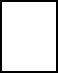 Заключение родителем бракаРасторжение родителем бракаИзменение ФИОСредства прошу направить:К заявлению прилагаю следующие документы:Об ответственности за достоверность представленных сведений предупрежден (на).Даю согласие на получение, обработку и передачу моих персональных данных в соответствии с Федеральными законами от 27.07.2006 года № 149-ФЗ «Об информации, информационных технологиях и о защите информации», от 27.07.2006 № 152-ФЗ «О персональных данных».___________________________Дата	               Подпись заявителя  	Приложение № 4 к Административному регламенту по предоставлению муниципальнойуслуги«	»(наименование уполномоченного органа, предоставляющего услугу)Кому:  	РЕШЕНИЕоб отказе в приёме документов, необходимых для предоставления  муниципальной услуги «Выплата компенсации части родительской платы  за присмотр и уход за детьми в муниципальных образовательных организациях, находящихся на территории Шенкурского муниципального округа Архангельской области»№	от 	Рассмотрев Ваше заявление от	№	и прилагаемые к нему документы принято решение об отказе в приеме документов, необходимых для предоставления услуги по следующим основаниям:подача запроса о предоставлении услуги и документов, необходимых для предоставления услуги, в электронной форме с нарушением установленных требований;представленные заявителем документы содержат подчистки и исправления текста, не заверенные в порядке, установленном законодательством Российской Федерации;документы содержат повреждения, наличие которых не позволяет в полном объеме использовать информацию и сведения, содержащиеся в документах для предоставления услуги;некорректное заполнение обязательных полей в форме запроса, в том числе в интерактивной форме запроса на ЕПГУ (недостоверное, неполное, либо неправильное заполнение);представленные документы или сведения утратили силу на момент обращения за услугой;представление неполного комплекта документов, необходимых для предоставления услуги;заявление о предоставлении услуги подано в орган государственной власти, орган местного самоуправления или организацию, в полномочия которых не входит предоставление услуги.Дополнительная информация:	.Вы вправе повторно обратиться в уполномоченный орган с заявлением о предоставлении услуги после устранения указанных нарушений.Данный	отказ	может	быть	обжалован	в	досудебном	порядке	путем направления жалобы в уполномоченный орган, а также в судебном порядке.Приложение  № 5                                                         к        административному регламенту по предоставлению муниципальной услуги«	»З А Я В Л Е Н И Е  об исправлении технических ошибок в документах, выданных   в результате предоставления муниципальной услуги "Выплата компенсации части родительской платы  за присмотр и уход за детьми в государственных и муниципальных образовательных организациях, находящихся на территории Шенкурского муниципального округа Архангельской области_________________________________________________________________________________________"(указывается  муниципальное образование)Прошу исправить технические ошибки (опечатки и ошибки)  в документах, выданных в результате предоставления муниципальной услуги "Выплата компенсации части родительской платы за присмотр и уход за детьми в государственных и муниципальных образовательных организациях, находящихся на территории соответствующего субъекта Российской Федерации": ______________________________________________________________________________________________________________________________________________________________________________________  ___________________________________________________________________________________________ (перечень документов, выданных заявителю в ходе предоставления  муниципальной услуги) По заявлению о предоставлении государственной (муниципальной) услуги от "___" ___________ 20____ г. № __________ (реквизиты заявления) от __________________________________________________________________________________________  (фамилия, имя, отчество (при наличии) заявителя полностью) Технические ошибки (опечатки и ошибки), которые необходимо исправить с указанием новой редакции:  _________________________________________________________________________________________ _________________________________________________________________________________________ _________________________________________________________________________________________ 	_______________________ 	 	_______________________ 	                                                      (подпись заявителя) 	                                                                       (расшифровка подписи) Приложение № 6 к Административному регламенту по предоставлениюмуниципальной услугиСостав, последовательность и сроки выполнения административных процедур (действий) при предоставлении муниципальной услуги33 Заполнение состава, последовательности и сроки выполнения административных процедур (действий) при предоставлении муниципальной услуги осуществляется в соответствии с действующими Административными регламентами4 Не включается в общий срок предоставления муниципальной услуги5 Не включается в общий срок предоставления муниципальной услуги6 Не включается в общий срок предоставления муниципальной услуги1 данный срок является рекомендуемым сроком оказания услугиПриложение № 7 к Административному регламенту по предоставлению муниципальнойуслугиПЕРЕЧЕНЬ ДОШКОЛЬНЫХ ОБРАЗОВАТЕЛЬНЫХ ОРГАНИЗАЦИЙ№ п/пНаименование проекта административного регламентаДата начала приёма предложений и замечанийДата окончания приёма предложений и замечанийПочтовый адрес для направления предложений и замечаний для независимой экспертизыАдрес электронной почты для направления предложений и замечаний для независимой экспертизы1Административный регламент предоставления муниципальной услуги «Выплата компенсации части родительской платы за присмотр и уход за детьми в муниципальных образовательных организациях, находящихся на территории Шенкурского муниципального округа Архангельской области»29.09.202330.10.2023165160, Архангельская область,г. Шенкурск,ул. Кудрявцева,д. 26adm@shenradm.ruДолжность и ФИО сотрудника, принявшего решениеСведения об электронной подписиДолжность и ФИО сотрудника, принявшего решениеСведения об электронной подписиНаименование документа,удостоверяющего личностьДата выдачиСерия и номердокументаКодподразделенияКем выданГражданствоНаименование документа,удостоверяющего личностьДата выдачиСерия и номердокументаКодподразделенияКем выданГражданствоФамилияДата рожденияИмяПолОтчествоСНИЛСРеквизиты актовой записи о рождении ребёнкаРеквизиты актовой записи о рождении ребёнкаРеквизиты актовой записи о рождении ребёнкаРеквизиты актовой записи о рождении ребёнкаНомер актовой записи орожденииребёнкаДатаМестогосударственной регистрацииРеквизиты документа, подтверждающего установление опеки(попечительства) над ребёнкомРеквизиты документа, подтверждающего установление опеки(попечительства) над ребёнкомРеквизиты документа, подтверждающего установление опеки(попечительства) над ребёнкомРеквизиты документа, подтверждающего установление опеки(попечительства) над ребёнкомНомерДатаОрган, выдавшийдокументРеквизиты актовой записи об установлении отцовстваРеквизиты актовой записи об установлении отцовстваРеквизиты актовой записи об установлении отцовстваРеквизиты актовой записи об установлении отцовстваНомер актовойзаписиДатаМесто государственной регистрацииМесто государственной регистрацииРеквизиты актовой записи о заключении бракаРеквизиты актовой записи о заключении бракаРеквизиты актовой записи о заключении бракаРеквизиты актовой записи о заключении бракаНомер актовойзаписиДатаМесто государственной регистрацииМесто государственной регистрацииРеквизиты актовой записи о расторжении бракаРеквизиты актовой записи о расторжении бракаРеквизиты актовой записи о расторжении бракаРеквизиты актовой записи о расторжении бракаНомер актовойзаписиДатаМесто государственной регистрацииМесто государственной регистрацииРеквизиты актовой записи о перемени имени	□ У родителя	□ У ребенкаРеквизиты актовой записи о перемени имени	□ У родителя	□ У ребенкаРеквизиты актовой записи о перемени имени	□ У родителя	□ У ребенкаРеквизиты актовой записи о перемени имени	□ У родителя	□ У ребенкаНомер актовойзаписиДатаМесто государственной регистрацииМесто государственной регистрацииРеквизитыПочтаАдресполучателя 	Номер почтового отделения(индекс) 	БанкБИК или наименование банкаКорреспондентский счет 	                                                                  Номер счета заявителя 	 № п/пНаименование документов1Должность и ФИО сотрудника, принявшего решениеСведения об электроннойподписиОснование для началаадминистративной процедурыСодержание административных действийСрок выполнения администрати вныхдействийДолжност ное лицо, ответствен ное за выполнен иеадминистр ативного действияМесто выполнения административног о действия/ используемаяинформационная системаМесто выполнения административног о действия/ используемаяинформационная системаКритерии принятия решенияРезультатадминистративного действия, способфиксации123456671. Проверка документов и регистрация заявления1. Проверка документов и регистрация заявления1. Проверка документов и регистрация заявления1. Проверка документов и регистрация заявления1. Проверка документов и регистрация заявления1. Проверка документов и регистрация заявления1. Проверка документов и регистрация заявления1. Проверка документов и регистрация заявленияПоступлениеПрием и проверка комплектностиДо 1 рабочегоОтветствеОО--Регистрациязаявления идокументов надня4нное лицо/ ГИСзаявления идокументов дляналичие/отсутствие оснований ООдокументов в  муниципальнойдля отказа в приеме документов,соответствующейуслуги впредусмотренных пунктом 2.12ГИС (присвоен номер   ООАдминистративного регламентаи датирование).1234567В случае выявления оснований для отказа в приеме документов, направление заявителю в электронной форме в личный кабинет на ЕПГУ уведомления онедостаточности представленных документов, с указанием на соответствующий документ, предусмотренный пунктом 2.8 Административного регламента либо о выявленных нарушениях. Данные недостатки могут быть исправлены заявителем в течение 1 рабочего дня со дняпоступления соответствующего уведомления заявителю.В случае непредставления в течение указанного срока необходимых документов (сведений из документов), не исправления выявленных нарушений, формирование и направление заявителю в электронной форме в личный кабинет на ЕПГУ уведомления об отказе в приеме документов, необходимых дляпредоставления  муниципальной услуги, с указанием причин отказа11234567В случае отсутствия основанийдля отказа в приеме документов,предусмотренных пунктом 2.12Административного регламента,регистрация заявления вэлектронной базе данных поучету документовПроверка заявления иНаправленное заявителюуведомление о приеме и регистрациизаявления к рассмотрению либо отказ в приемезаявления к рассмотрению с указанием причиндокументов представленных дляНаправленное заявителюуведомление о приеме и регистрациизаявления к рассмотрению либо отказ в приемезаявления к рассмотрению с указанием причинполучения муниципальнойНаправленное заявителюуведомление о приеме и регистрациизаявления к рассмотрению либо отказ в приемезаявления к рассмотрению с указанием причинуслугиНаправленное заявителюуведомление о приеме и регистрациизаявления к рассмотрению либо отказ в приемезаявления к рассмотрению с указанием причинНаправление заявителюНаличие/отсутстНаправленное заявителюуведомление о приеме и регистрациизаявления к рассмотрению либо отказ в приемезаявления к рассмотрению с указанием причинэлектронного сообщения овие основанийНаправленное заявителюуведомление о приеме и регистрациизаявления к рассмотрению либо отказ в приемезаявления к рассмотрению с указанием причинприеме заявления кдля отказа вНаправленное заявителюуведомление о приеме и регистрациизаявления к рассмотрению либо отказ в приемезаявления к рассмотрению с указанием причинрассмотрению либо отказа впредоставленииНаправленное заявителюуведомление о приеме и регистрациизаявления к рассмотрению либо отказ в приемезаявления к рассмотрению с указанием причинприеме заявления кУслуги,Направленное заявителюуведомление о приеме и регистрациизаявления к рассмотрению либо отказ в приемезаявления к рассмотрению с указанием причинрассмотрению с обоснованиемпредусмотренныНаправленное заявителюуведомление о приеме и регистрациизаявления к рассмотрению либо отказ в приемезаявления к рассмотрению с указанием причинотказах пунктом 2.12Направленное заявителюуведомление о приеме и регистрациизаявления к рассмотрению либо отказ в приемезаявления к рассмотрению с указанием причинАдминистративнНаправленное заявителюуведомление о приеме и регистрациизаявления к рассмотрению либо отказ в приемезаявления к рассмотрению с указанием причиного регламентаНаправленное заявителюуведомление о приеме и регистрациизаявления к рассмотрению либо отказ в приемезаявления к рассмотрению с указанием причин2. Получение сведений посредством СМЭВ2. Получение сведений посредством СМЭВ2. Получение сведений посредством СМЭВ2. Получение сведений посредством СМЭВ2. Получение сведений посредством СМЭВ2. Получение сведений посредством СМЭВ2. Получение сведений посредством СМЭВ2. Получение сведений посредством СМЭВПакетАвтоматическое формированиеАвтоматическое формированиеДо 5 рабочихОтветственООНаличиеНаправлениезарегистрированныхзапросов и направлениезапросов и направлениеднейное лицодокументов,межведомственного документов,межведомственных запросов вмежведомственных запросов вОО  /ГИС/СМЭнеобходимыхзапроса в органыпоступившихорганы и организации, указанныеорганы и организации, указанныедля(организации),должностномув пункте 2.3 Административногов пункте 2.3 Административногопредоставленияпредоставляющиелицу,регламентарегламентамуниципальнойдокументыответственному за услуги,(сведения),муниципальнойнаходящихся впредусмотренныеуслугираспоряжениипунктом 2.10государственныхАдминистративногооргановрегламента, в том(организаций)числе сиспользованием11234567СМЭВПолучение ответов намежведомственные запросы,формирование полного комплекта документовПолучение ответов намежведомственные запросы,формирование полного комплекта документов-Получение документов (сведений),необходимых для предоставления муниципальной услуги3. Рассмотрение документов и сведений3. Рассмотрение документов и сведений3. Рассмотрение документов и сведений3. Рассмотрение документов и сведений3. Рассмотрение документов и сведений3. Рассмотрение документов и сведений3. Рассмотрение документов и сведений3. Рассмотрение документов и сведенийПакетПакетПроведение соответствияДо 1 рабочегоОтветствеООНаличие/отсутст виеПроект результатазарегистрированныхзарегистрированныхдокументов и сведенийднянное лицо   /ГИСоснованийпредоставления документов, документов,требованиям нормативныхУполномодля  муниципальнойпоступившихпоступившихправовых актов предоставлениямуниципальной услугиченногомуниципальнойуслугидолжностномудолжностномуорганауслугилицу,лицу,ответственному заответственному запредоставлениепредоставлениемуниципальноймуниципальнойуслугиуслуги4. Принятие решения4. Принятие решения4. Принятие решения4. Принятие решения4. Принятие решения4. Принятие решения4. Принятие решения4. Принятие решенияПроект результатаПроект результатаПринятие решения оДо 1 часаОтветствеОО-Результатмуниципальноймуниципальнойпредоставления нное лицо/ГИСпредоставленияуслуги по формеуслуги по формемуниципальной услуги или обООмуниципальнойсогласносогласноотказе в предоставлении услугиуслуги по форме,приведенной в1234567приложениям № 1,2 к Административном у регламентуФормирование решения опредоставлении муниципальной услуги или об отказе в предоставлении муниципальной услугиприложении № 1 /№ 2 к Административному регламенту, подписанный усиленнойквалифицированной подписью руководителем ОО или иного уполномоченного им лица.Решение об отказе в предоставлении муниципальной услуги, приведенное в Приложении № 4 к Административному регламенту, подписанный усиленнойквалифицированной подписью руководителем Уполномоченного органа или иного уполномоченного им лица.5. Выдача результата5. Выдача результата5. Выдача результата5. Выдача результата5. Выдача результата5. Выдача результата5. Выдача результатаФормирование иРегистрация результатаПослеОтветствеУполномоченный-Внесение сведений орегистрацияпредоставленияокончаниянное лицоорган/ГИСконечном результатерезультатамуниципальной услугипроцедурыУполномопредоставлениямуниципальнойпринятияченного   муниципальнойуслуги, указанногорешения5органауслугив пункте 2.5Административного регламента, вформеэлектронногодокумента в ГИСНаправление в многофункциональный центр результата муниципальной услуги, указанного в пункте 2.5 Административного регламента, в форме электронного документа, подписанного усиленнойквалифицированной электронной подписью уполномоченногодолжностного лица Уполномоченного органаВ сроки, установленны е соглашением о взаимодейств ии между Уполномочен ным органом и МФЦДолжност ное лицо Уполномо ченного органа, ответствен ное за предостав ление муниципа льной услугиОО/ГИС/МФЦУказание заявителем в Заявленииспособа выдачи результата муниципальнойуслуги в МФЦ, а также подача Запроса через МФЦВыдача результата  муниципальной услуги заявителю в форме бумажного документа, подтверждающего содержание электронногодокумента, заверенного печатью МФЦ;Внесение сведений в ГИС о выдаче результата муниципальной услугиНаправление заявителю результата предоставления муниципальной услуги в личный кабинет на ЕПГУВ день регистрации результата предоставлен ия муниципаль ной услугиДолжност ное лицо Уполномо ченного органа, ответстве нное за предостав ление муниципальнойуслугиГИСРезультат муниципальной услуги, направленный заявителю в личный кабинет	наЕПГУ/РПГУ;Внесение сведений в ГИС	о	выдаче результата муниципальной услуги6. Внесение результата муниципальной услуги в реестр решений6. Внесение результата муниципальной услуги в реестр решений6. Внесение результата муниципальной услуги в реестр решений6. Внесение результата муниципальной услуги в реестр решений6. Внесение результата муниципальной услуги в реестр решений6. Внесение результата муниципальной услуги в реестр решений6. Внесение результата муниципальной услуги в реестр решенийФормирование и регистрация результата муниципальной услуги, указанного в пункте 2.5 Административног о регламента, вформе электронногодокумента в ГИСВнесение сведений о результате предоставления муниципальной услуги, указанном в пункте 2.5 Административного регламента, в реестр решений1 рабочий день6Должност ное лицо Уполномо ченного органа, ответстве нное за предостав ление муницип альнойуслугиГИС-Результат муниципальной услуги, выданный заявителю,фиксируется в ГИС, личном кабинетеЕПГУ/РПГУ№ Наименование образовательной организации (в соответствии с уставом) с указанием структурных подразделений и филиалов Юридический адрес, сайт организации в информационно-телекоммуникационной сети «Интернет»ФИО руководителя, телефон, e-mail1.Муниципальное бюджетное дошкольное образовательное учреждение «Шенкурский детский сад комбинированного вида № 1 «Ваганочка»165160, Архангельская область,    г. Шенкурск, ул. В.А.Кудрявцева, д. 10http://vaganochka.ucoz.ru/ЗаведующаяСавина Елена Константиновна8(818-51) 4 – 11 – 03 shdsvaganochka@mail.ru 2.Муниципальное бюджетное общеобразовательное учреждение «Боровская основная школа»(МБОУ «Боровская ОШ»)165195, Архангельская обл, Шенкурский район, д.Шипуновская, ул. Школьная, д.6http://bor-school.ucoz.net/ ДиректорБечина Инна Владимировна8(818-51) 4 – 92 – 45mou-boosh@yandex.ru 2.1.филиал: Никольский детский сад №10 «Ивушка»д. ШипуновскаяНикитина Галина Николаевна8(818-51) 4 -91 -903.Муниципальное бюджетное общеобразовательное учреждение «Наводовская основная школа»(МБОУ «Наводовская ОШ»)165163, Архангельская обл., Шенкурский район, д.Никифоровская, ул. Лесная, д.2 http://nawodowoschool.ucoz.ru/ Директор Семакова Людмила Сергеевна8(818-51)  4 – 66 – 24nawodowoschool@yandex.ru3.1.филиал: Наводовский детский садд.НикифоровскаяЗаведующая филиаломФерина Ольга Николаевна8(818-51)  4 – 66 – 953.2.филиал: Блудковский детский садд. КопалинскаяЗаведующая филиаломФерина Ольга Николаевна8(818-51)  4 – 66 – 954.Муниципальное бюджетное общеобразовательное учреждение «Ровдинская средняя школа»(МБОУ «Ровдинская СШ»)165170, Архангельская область, Шенкурский район, с. Ровдино,ул. Ленина, д. 58http://rovschool.edusite.ru/ ДиректорПлюснина Светлана Анатольевна8(818-51) 4 – 22 – 70; (4-22-37-документовед) (4-22-36 заместитель директора по УВР)mou-rov-school@yandex.ru 4.1.филиал: «Ровдинский детский сад» с. РовдиноЗаведующая филиаломОшуркова Ольга Александровна8(818-51) 4-21 – 16  4.2.филиал: «Верхопаденьгская начальная  школа-детский сад» д. АртемьевскаяРуководитель филиалаВласова Виктория Анатольевна8(818-51) 4 – 61 – 60 verhopadenga2007@yandex.ru5.Муниципальное бюджетное общеобразовательное учреждение «Устьпаденьгская основная школа – школа четырех Героев»(МБОУ «Устьпаденьгская ОШ»)165172 Архангельская область, Шенкурский р-н, д. Усть-Паденьга, ул. Центральная, д.13http://ustp-school.edusite.ru ДиректорМинина Светлана Павловна8(818-51) 4-52-87upadsch-2009@mail.ru 5.1.структурное подразделение: Устьпаденьгский детский сад д. Усть-Паденьга Бугаева Елена Александровна5.2.структурное подразделение: Шелашский детский сад п. ШелашскийКоберник Зинаида Анатольевна6.Муниципальное бюджетное общеобразовательное учреждение «Шенкурская средняя школа»(МБОУ «Шенкурская СШ»)165160, Архангельская область, г.Шенкурск, ул.Кудрявцева, д.18а, http://shenkursksosh.ucoz.ru/    ДиректорВаренцова Надежда Владимировна, 8(818-51) 4-14-88 shenkshkola@yandex.ru 6.1. филиал: «Шенкурский детско-юношеский центр»г.Шенкурскsdyutz@mail.ru 7.Муниципальное бюджетное общеобразовательное учреждение «Шеговарская средняя школа» (МБОУ «Шеговарская СШ»)165182, Архангельская область, Шенкурский район,с. Шеговары, ул. Новая, д. 8http://shegschool.ru ДиректорЧертова Елена Анатольевна8 (818-51) 4-44-02 shegovari@yandex.ru 7.1.филиал: Шеговарский детский сад «Ладушки»с. ШеговарыГолышева Светлана Анатольевна7.2.филиал: Лопатинский детский садд. Одинцовская